SMLOUVA O ZAJIŠTĚNÍ JAZYKOVÉHO KURZU V ZAHRANIČÍ číslo: 222/2018OBJEDNATEL:Jméno/ název firmy:    Technická univerzita v Liberci Kontaktní osoba:Telefon:E-mail:JAZYKOVA ŠKOLA:Gateway lnternational School of English 1 Triq il-JonjuTheVillage San GwannFakturační adresa: IČO:DIČ:Student:Datum narození: Adresa:Telefon: E-mail:Studentská 1402/2, 461 17 Liberec46747885CZ46747885SGN 07Maltav zastoupení:Channel Crossings s.r.o. - cestovní kancelář (dále Prodejce) Thámova 681/32, 186 00 Praha 8IČO: 271 293 90, DIČ: CZ 271 293 90Zapsaná v OR vedeném MS v Praze, oddíl C, vložka 984 75Termín pobytu: 17.11.2018 - 01.12.2018	Počet týdnů: 2Typ kurzu: Intenzivní kurz angličtiny, 30 lekcí týdněl lekce = 45 minut, skupina max. 15 studentů12.960,00Ubytování:Vyzvednutí a odvoz z letiště: Další služby zajištěné školou:Celkem:	KčDOPLŇl<OVÉ SLUŽBY ZAJIŠTĚNÉ AGENTUROU CHANNEL CROSSINGS:12.960,00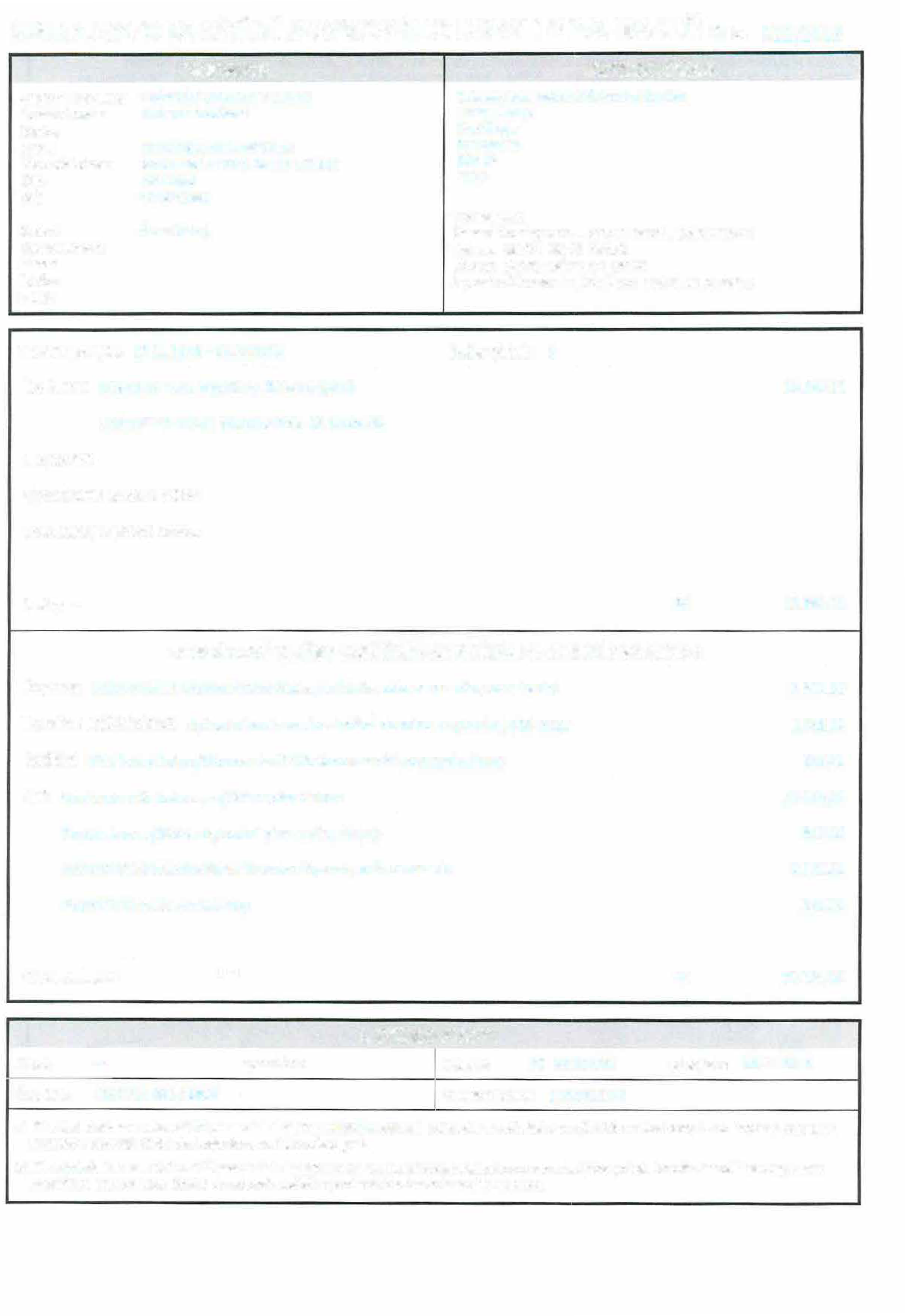 Záloha	...	splatná dne:	Doplatek	Kč 50.254,00	splatný dne: 09.11.2018Číslo účtu:	4200 214 992 I 6800	Variabilní symbol:	1090002228Při objednání kurzu více než 30 pracovních dní před termínem odjezdu objednatel uhradí zálohu ve výši 25% z celkové ceny kurzu. Doplatek ceny kurzu je splatný nejpozději 30 dní před odjezdem, není-li uvedeno jinak.Při objednání kurzu méně než 30 pracovních dní před odjezdem uhradí objednatel celkovou cenu studijního pobytu hotově v kanceláři prodejce nebo složením na účet prodejce. Doklad o zaplacení musí být neprodleně doručen do kanceláře prodejce.li. PRAVA A POVINNOSTI PRODEJCEProdejce se zavazuje zajistit jazykový kurz v zahraničí a služby související s pobytem podle požadavků objednatele a jím posky1nutých informací.Prodejce se zavazuje kontaktovat zahraniční školu ihned po obdržení zálohy a v případě objednání méně jak 30 pracovních dnů před datem odjezdu po úhradě celkové ceny studijního pobytu.Prodejce je povinen potvrdit rezervaci kurzu do 5ti pracovních dní po obdržení pla1by. Nepo1vrdí-li zahraniční škola rezervaci nebo dojde-li k jakýmkoliv odchylkám od původní objednávky, je prodejce povinen objednatele neprodleně informovat. Pokud objednatel s navrženými změnami nesouhlasí, má nárok na navrácení již uhrazené ceny kurzu v plné výši.Prodejce je povinen dodat odběrateli před odjezdem do zahraničí veškeré doklady opravňující ke studiu, informace o místu ubytování a doklady garantující další předplacené služby.Neuhradí-li objednatel celkovou cenu kurzu ve sjednaném termínu, má prodejce právo ukončit veškerou činnost spojenou se zajištěním kurzu a vyrovnat své závazky vůči objednateli na základě platných storno podmínek (viz odstavec IV. Podmínky rušení kurzu, objednaných služeb a náhrady ušlé výuky).Ill. PRÁVA A POVINNOSTI OBJEDNATELEObjednatel je povinen uhradit peněžní částku nezbytnou pro zajištění jazykového kurzu v dohodnutých termínech. Bez zaplacení celkové ceny kurzu nebo zálohy v dohodnutém termínu je přihláška neplatná a prodejce není povinen zahájit jednání se zahraniční školou o registraci studenta.Objedna1el má právo vyžadovat informace o průběhu zajišťování jazykového kurzu a objednaných služeb.Objedna1el je povinen si na dobu studia v zahraničí sjednat cestovní pojištění prostřednictvím kompetentní pojišťovací společnosti.Objednatel je zodpovědný za veškeré škody způsobené účastníkem kurzu během pobytu v zahraničí.PODMÍNKY RUŠENÍ KURZU, OBJEDNANÝCH SLUŽEB A NÁHRADY UŠLÉ VÝUKYObjednatel bere na vědomí a souhlasí s následujícími podmínkami zrušení jím objednaného kurzu:zrušení více než 30 dní před zahájením kurzu - jednorázový poplatek 1.650, - Kčpři zrušení kurzu méně jak 30 dnů před zahájením respektuje prodejce podmínky zahraniční školy, zpravidla:zrušení 30 - 6 pracovních dní před zahájením kurzu - až 50% z ceny kurzuzrušení méně než S pracovních dní před zahájením kurzu - až 100% z ceny kurzu.Dojde-li po zahájení kurzu k zameškání výuky z jakýchkoliv důvodů ze strany studenta, nejsou zahraniční škola ani prodejce povinni výuku ani finanční čás1ku spojenou se zameškáním nahradit.Je-li v průběhu kurzu zahraniční škola zavřena z důvodu státních či místních svátků, nemá student nárok na náhradu výuky ani navrácení školného, nestanovuje-li jinak řád školy, ve které kurz probíhá.Není-li v případě rezervace skupinové výuky dostatek zájemců o stejný typ kurzu ve stejné úrovni pokročilosti, vyhrazuje si zahraniční škola právo nahradit výuku odpovídajícím počtem individuálních lekcí.Neobdrží-li objednatel vízum do země, ve k1eré chtěl studovat, nemá nárok na navrácení poplatků spojených s žádostí o vízum. Částka uhrazená v souvislosti s kurzem a ubytováním v zahraničí bude objednateli vrácena. Za služby spojené s podáním žádosti uhradí objednatel prodejci jednorázový stornovací popla1ek ve výši 3.000,- Kč.REKLAMACEV případě nedodržení sjednaných podmínek vyplývajících ze smlouvy a písemných dodatků ze strany prodejce má objednatel nárok na náhradu škody vzniklou prokazatelným vynaložením nezbytně nutných nákladů.Reklamaci týkající se kurzu a ubytování v zahraničí musí objednatel uplatnil ještě během trvání jazykového kurzu, a to telefonicky, faxem či e-mailem do kanceláře prodejce tak, aby mohla být ihned sjednána náprava. Na reklamace po ukončení kurzu nebude brán zřetel.Během vyřizování reklamace se prodejce zavazuje být objednateli nápomocen při řešení problému a průběžně ho informovat o průběhu nápravy.Jestliže nebudou vzneseny objednatelem žádné námitky a stížnosti během trvání kurzu v zahraničí, znamená to, že objednatel je se službami prodejce a zahraniční školy spokojen.Prodejce neodpovídá za nedopatření vzniklá díky objednatelem nesprávně uvedených údajů při objednání kurzu a dalších služeb.OSTATNÍ UJEDNÁNÍSmlouva o zajištění jazykového kurzu v zahraničí nabývá platnosti podpisem obou zúčastněných slran.Veškeré změny a doplňky jsou možné pouze písemnou formou, a to dohodou obou smluvních stran.Zúčastněné strany svým podpisem potvrzují, že se seznámily se všemi body smlouvy a souhlasí s nimi.DATUM A PODPISY SMLUVNÍCH STRANV Praze dne.-doc. RNDr. Miroslav Brzezina, CSc. rektor- závazná přihláška ke studiuProdejcePŘÍLOHYrl<ontaktní adresy:  centrála:   Channel Crossings, Thámova 681/32, 186 00  Praha 8, tel.: 210 215 340-2, �224 ,:;.,.;6?)'.·e-m.�fz   ranici@chc.czpobočka: Channel Crossings, Vrážská 238, 153 00 Praha S-Radotín, tel.: 210 215 350 , fax: 210 215 31 S>e- ail: radolin@chc.czDoprava: Jednosměrná letenka Praha-Malta, Air Malta, odb. zavazadlo, cena ke dni2.900,00Transfer z letiště/nádraží: Zpáteční taxi transfer z letiště do místa ubytování, obě cesty1.755,00Pojištění: ERV Evropská pojišťovna• tarif "Sbaleno k moři", bez spoluúčasti620,00Jiné: Apartmán v St Julians, zajištěno přes Airbnb27.699,00Poplatekza zajištění ubytování přes službu Airbnb900,00Jednosměrná letenka Malta-Wroclav, Ryanair, odb. zavazadlo3.170,00Poplatek za vystavení letenky250,00Cena celkem:Kč50.254,00I. ZPŮSOB PLATBY